Об утверждении технического задания на разработку инвестиционной программы межмуниципального общества с ограниченной ответственностью «Щербиновский коммунальщик» по развитию систем холодного водоснабжения в Ейскоукрепленском сельском поселении Щербиновского района в целях реконструкции сетей на период 2024 - 2026 годовВ соответствии с Федеральным законом от 7 декабря 2011 года № 416-ФЗ «О водоснабжении и водоотведении», постановлением Правительства Российской Федерации от 29 июля 2013 года № 641 «Об инвестиционных и производственных программах организаций, осуществляющих деятельность в сфере водоснабжения и водоотведения», приказом Министерства регионального развития Российской Федерации от 10 октября 2007 года № 100 «Об утверждении Методических рекомендаций по подготовке технических заданий по разработке инвестиционных программ организаций коммунального комплекса», постановлением администрации Ейскоукрепленского сельского поселения Щербиновского района от 26 марта 2018 года № 13 «Об утверждении схемы водоснабжения и водоотведения Ейскоукрепленского сельского поселения Щербиновского района на период с 2018 - 2028 годы»  п о с т а н о в л я ю:1. Утвердить техническое задание на разработку инвестиционной программы межмуниципального общества с ограниченной ответственностью «Щербиновский коммунальщик» по развитию систем холодного водоснабжения в Ейскоукрепленском сельском поселении Щербиновского района в целях реконструкции сетей на период 2024 - 2026 годов, согласно приложению.2. Разместить настоящее постановление на официальном сайте администрации Ейскоукрепленского сельского поселения Щербиновского района.3. Опубликовать настоящее постановление в периодическом печатном издании «Информационный бюллетень администрации Ейскоукрепленского сельского поселения Щербиновского района».4. Контроль за выполнением настоящего постановления оставляю за собой.5. Постановление вступает в силу на следующий день после его официального опубликования. ГлаваЕйскоукрепленского сельского поселения Щербиновского района                                                                      С.П. РассоловаПРИЛОЖЕНИЕ УТВЕРЖДЕНОпостановлением администрацииЕйскоукрепленского сельскогопоселения Щербиновского районаот_______________№___ТЕХНИЧЕСКОЕ ЗАДАНИЕна разработку инвестиционной программы межмуниципального общества с ограниченной ответственностью «Щербиновский коммунальщик» по развитию систем холодного водоснабжения в Ейскоукрепленском сельском поселении Щербиновского района в целях реконструкции сетейна период 2024 - 2026 годовСодержание Технического задания1. Характеристика существующего состояния систем водоснабжения Протяженность сетей водоснабжения в Ейскоукрепленском сельском поселении Щербиновского района – 17,400 км, средний процент износа составляет 70%, аварийность по разводящим сетям –3,27 на 1 км.Существующие системы водоснабжения не позволяют обеспечить спрос на услуги водоснабжения реконструируемых объектов.2. Цели разработки и реализации инвестиционной программыЦели разработки и реализации инвестиционной программы определяются в виде целевых индикаторов, представляющих собой доступную наблюдению и измерению характеристику состояния и развития систем холодного водоснабжения Ейскоукрепленского сельского поселения Щербиновского района, условий развития систем коммунальной инфраструктуры, которые необходимо обеспечить за счет реализации инвестиционной программы. 2.1. Основные цели разработки инвестиционной программы по реконструкции или модернизации централизованной системы холодного водоснабжения на период 2024-2026 годов (далее – инвестиционная программа):2.1.1. Обеспечение надежного и доступного предоставления услуг водоснабжения удовлетворяющего потребности с учетом перспективы развития Ейскоукрепленского сельского поселения Щербиновского района на период 2024-2026 годов.2.1.2. Повышение надежности работы системы холодного водоснабжения в соответствии с нормативными требованиями.2.1.3. Обеспечение доступности для потребителей услуг системы водоснабжения.2.1.4. Обеспечение рационального использования энергоресурсов, направленных на сокращение объемов потерь при подъеме и передаче (транспортировке) воды, создание резервных энергетических мощностей и запасов энергетических ресурсов.2.1.5. Обеспечение экологической безопасности природных ресурсов.2.1.6. В результате реализации инвестиционной программы должны быть достигнуты следующие значения целевых показателей и индикаторов:Значения целевых индикаторов определяются по состоянию на начало и завершение реализации инвестиционной программы в разрезе каждой инженерной системы по следующим показателям: 2.2. В ходе реализации инвестиционной программы должны быть решены следующие задачи:2.2.1. Разработка плана мероприятий по развитию системы коммунальной инфраструктуры холодного водоснабжения на территории Ейскоукрепленского сельского поселения Щербиновского района на 2024-2026 годы (приложение).2.2.2. Обоснование мероприятий по развитию системы коммунальной инфраструктуры холодного водоснабжения.2.2.3. Определение объема финансовых потребностей, необходимых для осуществления финансирования указанных мероприятий.2.2.4. Разработка плана финансирования работ, с указанием разных источников финансирования.2.2.5. Развитие системы коммунальной инфраструктуры холодного водоснабжения в соответствии с разработанным планом мероприятий.2.2.6. Обеспечение надежности и качества холодного водоснабжения.2.2.7. Совершенствование механизмов снижения стоимости услуг холодного водоснабжения при сохранении (повышении) качества предоставления услуг и устойчивости функционирования инфраструктуры.3. Основные требования к инвестиционной программеПри разработке инвестиционной программы должны быть учтены следующие требования:1) обеспечение потребности в водоснабжении реконструируемых объектов на территории Ейскоукрепленского сельского поселения Щербиновского района согласно приложению № 1 к настоящему Техническому заданию;2) учет заявок потребителей Ейскоукрепленского сельского поселения Щербиновского района на подключение к сетям водоснабжения;3) определение значений целевых индикаторов по состоянию на начало и завершение реализации инвестиционной программы в разрезе каждой инженерной системы по установленным показателям;4) повышение надежности холодного водоснабжения в Ейскоукрепленском сельском поселении Щербиновского района;5) обеспечение сбалансированности систем холодного водоснабжения в Ейскоукрепленском сельском поселении Щербиновского района;6) подготовка проекта инвестиционного договора в целях развития систем холодного водоснабжения, заключаемого администрацией Ейскоукрепленского сельского поселения Щербиновского района с межмуниципальным обществом с ограниченной ответственностью «Щербиновский коммунальщик» и определяющего условия реализации инвестиционной программы;7) подготовка табличной части инвестиционной программы организации коммунального комплекса в соответствии с формой, указанной в Приложении № 1 к настоящему Техническому заданию;8) инвестиционная программа должна быть сформирована с учетом программы в области энергосбережения и повышения энергетической эффективности, а также на основании результатов технического обследования централизованных систем холодного водоснабжения Ейскоукрепленского сельского поселения Щербиновского района согласно Федеральному закону от 7 декабря 2011 года № 416-ФЗ «О водоснабжении и водоотведении».9) инвестиционная программа должна содержать требования по поддержанию и обеспечению качества питьевой воды в процессе эксплуатации системы водоснабжения, соответствующего установленным требованиям.4. Состав инвестиционной программыВ состав инвестиционной программы входят: 1) пояснительная записка с аналитической информацией, содержащей запланированные показатели реализации инвестиционной программы;2) основные мероприятия по реконструкции, модернизации сетей и сооружений систем холодного водоснабжения с указанием увеличения объемов водоснабжения для объектов на территории Ейскоукрепленского сельского поселения Щербиновского района;3) ожидаемые результаты реализации инвестиционной программы (в натуральных показателях).5. Финансирование мероприятий инвестиционной программыФинансирование мероприятий инвестиционной программы осуществляется в порядке, установленном Федеральным законом от 7 декабря 2011 года № 416-ФЗ «О водоснабжении и водоотведении»:1) средства бюджета Ейскоукрепленского сельского поселения Щербиновского района;2) амортизация;3) надбавка к тарифу.ПРИЛОЖЕНИЕ № 1к Техническому заданию по разработкеинвестиционной программымежмуниципального общества с ограниченной ответственностью «Щербиновский коммунальщик» по развитию систем холодного водоснабжения в Ейскоукрепленском сельском поселении Щербиновского района в целях реконструкции сетей на период 2024-2026 годовПереченьмероприятий по реконструкции объектов  систем водоснабжения Ейскоукрепленском сельского поселения на период 2024-2026 годовГлава Ейскоукрепленского сельского поселенияЩербиновского района                                                                                                                                  С.П. Рассолова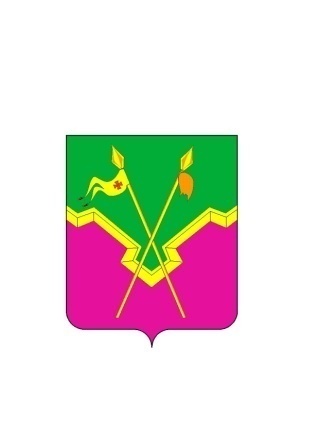 АДМИНИСТРАЦИЯ ЕЙСКОУКРЕПЛЕНСКОГО СЕЛЬСКОГО ПОСЕЛЕНИЯ ЩЕРБИНОВСКОГО РАЙОНАПОСТАНОВЛЕНИЕАДМИНИСТРАЦИЯ ЕЙСКОУКРЕПЛЕНСКОГО СЕЛЬСКОГО ПОСЕЛЕНИЯ ЩЕРБИНОВСКОГО РАЙОНАПОСТАНОВЛЕНИЕот 23.06.2023                                                 № 26село Ейское Укреплениесело Ейское УкреплениеЗаказчик-администрация Ейскоукрепленского сельского поселения Щербиновского районаИсполнитель-межмуниципальное общество с ограниченной ответственностью «Щербиновский коммунальщик»Координатор-администрация Ейскоукрепленского сельского поселения Щербиновского районаПредмет Технического задания-разработка и представление в администрацию Ейскоукрепленского сельского поселения Щербиновского района проекта инвестиционной программы межмуниципального общества с ограниченной ответственностью «Щербиновский коммунальщик» по развитию систем холодного водоснабжения в Ейскоукрепленском сельском поселении Щербиновского района в целях реконструкции сетей на период 2024-2026 годовОснования для разработки инвестиционной программы-Федеральный закон от 7 декабря 2011 года                   № 416-ФЗ «О водоснабжении и водоотведении»;Постановление Правительства Российской Федерации от 29 июля 2013 года № 641 «Об инвестиционных и производственных программах организаций, осуществляющих деятельность в сфере водоснабжения и водоотведения»;Приказ Министерства регионального развития Российской Федерации от 10 октября 2007 года                  № 100 «Об утверждении Методических рекомендаций по подготовке технических заданий по разработке инвестиционных программ организаций коммунального комплекса»;Постановление администрации Ейскоукрепленс-кого сельского поселения Щербиновского района от 26 марта 2018 года № 13 «Об утверждении схемы водоснабжения и водоотведения Ейскоукрепленского сельского поселения Щербиновского района на период с 2018 - 2028 годы»Цели разработки инвести-ционной программы-обеспечение возможности гарантированного холодного водоснабжения реконструированных объектов на территории Ейскоукрепленского сельского поселения Щербиновского района; развитие систем коммунальной инфраструктуры Ейскоукрепленского сельского поселения Щербиновского района;сбалансированность систем холодного водоснабжения;повышение надежности холодного водоснабжения Ейскоукрепленского сельского поселения Щербиновского районаСрок разработки и представления инвести-ционной программы-шесть месяцев со дня утверждения Технического заданияСрок реализации инвестиционной программы-2024-2026 годыНаименование показателяФактическое значение показателя за 2023 годФактическое значение показателя за 2023 годПлановые значения показателей на каждый год срока действия программыПлановые значения показателей на каждый год срока действия программыПлановые значения показателей на каждый год срока действия программыПлановые значения показателей на каждый год срока действия программыНаименование показателяФактическое значение показателя за 2023 годФактическое значение показателя за 2023 год2024202520262026Показатели качества питьевой водыПоказатели качества питьевой водыПоказатели качества питьевой водыПоказатели качества питьевой водыПоказатели качества питьевой водыПоказатели качества питьевой водыПоказатели качества питьевой воды1. Доля проб питьевой воды, подаваемой с источников водоснабжения в распределительную водопроводную сеть, соответствующих установленным требованиям, в общем объеме проб, отобранных по результатам производственного контроля качества питьевой воды, %0000001.1.  Количество проб питьевой воды, отобранных по результатам производственного контроля, соответствующих установленным требованиям, ед.2424242424241.2. Общее количество отобранных проб, ед.2424242424242. Доля проб питьевой воды в распределительной водопроводной сети, не соответствующих установленным требованиям, в общем объеме проб, отобранных по результатам производственного контроля качества питьевой воды, %0000002.1 Количество проб питьевой воды в распределительной водопроводной сети, отобранных по результатам производственного контроля качества питьевой воды, не соответствующих установленным требованиям, ед.0000002.2. Общее количество отобранных проб, ед.242424242424Показатели надежности и бесперебойности водоснабженияПоказатели надежности и бесперебойности водоснабженияПоказатели надежности и бесперебойности водоснабженияПоказатели надежности и бесперебойности водоснабжения3. Количество перерывов в подаче воды, произошедших в результате аварий, повреждений и иных технологических нарушений в расчете на протяженность водопроводной сети в год, ед./км000000 3.1. Количество перерывов в подаче воды, произошедших в результате аварий, повреждений и иных технологических нарушений на объектах централизованной системы холодного водоснабжения, ед.0000003.2. Протяженность водопроводной сети, км17,40017,40017,40017,40017,40017,400Показатели эффективности использования ресурсовПоказатели эффективности использования ресурсовПоказатели эффективности использования ресурсовПоказатели эффективности использования ресурсов4. Потери воды в централизованных системах водоснабжения при ее транспортировке в общем объеме, поданной в водопроводную сеть, %38,1137,337,336,436,435,24.1. Объем потерь воды в централизованных системах водоснабжения при ее транспортировке, тыс. м334,2734,934,934,7334,7334,234.2. Объем реализации питьевой воды, тыс.м355,6558,6758,6760,6760,6763,024.3. Общая подача  воды в водопроводную сеть, тыс. м389,9293,5793,5795,4095,4097,255. Удельный расход электрической энергии, потребляемой в технологическом процессе подготовки питьевой воды, на единицу объема воды, отпускаемой в сеть, кВт*ч/куб.м 0000005.1. Общее количество электрической энергии, потребляемой в соответствующем технологическом процессе, тыс. кВт*ч000000№ п/пНаименованиеЕд. изм.202420252026Изменения, % к 20231Надежность водоснабжениячасов в сутки24242402Доступность централизованного водоснабжения% населения1001001001003Качество питьевой водысоответствие СанПиН 2.1.4.1074-01соответствуетсоответствуетсоответствует4Степень износа сетей водоснабжения%64,160,054,0510,055Уровень потерь%37,336,435,22,16Количество аварий и поврежденийшт. в год52464128,07Аварийность системыед/км2,982,642,3628,08Снижение количества сетей, требующих заменыкм7,856,955,7533,09Строительство новых водопровод-ных сетейкм000010Протяженность сетейкм17,40017,40017,400011Увеличение нагрузок системытыс.м³/сутки0,010,0050,0057Глава Ейскоукрепленского сельского поселения Щербиновского районаС.П. Рассолова№ п/пНаименование мероприятия/адрес объектаТехнологическое обоснованиеВыполнение целевых показателей№ п/пНаименование мероприятия/адрес объектаТехнологическое обоснованиеВыполнение целевых показателейIВодоснабжение1Реконструкция водопроводной сети по ул.Калинина от ул.Первомайская до ул.Калинина № 52 - 850 мЗамена изношенных сетей водоснабжения, снижение износа сетей и повышение надежности системы водоснабженияСнижение уровня потерь воды в сетях, снижение доли сетей, нуждающихся в замене, снижение износа сетей водоснабжения, снижение аварийности, повышение надежности системы водоснабжения, исключение застоев воды в сетях водоснабжения2Реконструкция водопроводной сети по ул.Первомайская от ул.Чкалова до ул.Первомайская №2 - 700 мЗамена изношенных сетей водоснабжения, снижение износа сетей и повышение надежности системы водоснабженияСнижение уровня потерь воды в сетях, снижение доли сетей, нуждающихся в замене, снижение износа сетей водоснабжения, снижение аварийности, повышение надежности системы водоснабжения, исключение застоев воды в сетях водоснабжения3Реконструкция участка  водопроводной сети по ул.2-я Пятилетка от ул. Садовая до ул.3-ий Интернационал – 900 мЗамена изношенных сетей водоснабжения, снижение износа сетей и повышение надежности системы водоснабженияСнижение уровня потерь воды в сетях, снижение доли сетей, нуждающихся в замене, снижение износа сетей водоснабжения, снижение аварийности, повышение надежности системы водоснабжения,  исключение застоев воды в сетях водоснабжения4Реконструкция участка  водопроводной сети по ул.3-ий Интернационал от ул. Калинина до ул. Делегатская – 500 мЗамена изношенных сетей водоснабжения, снижение износа сетей и повышение надежности системы водоснабженияСнижение уровня потерь воды в сетях, снижение доли сетей, нуждающихся в замене, снижение износа сетей водоснабжения, снижение аварийности, повышение надежности системы водоснабжения,  исключение застоев воды в сетях водоснабжения